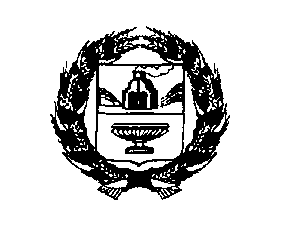 АДМИНИСТРАЦИЯ РЕБРИХИНСКОГО РАЙОНААЛТАЙСКОГО КРАЯПОСТАНОВЛЕНИЕ_______________                                                                                       № _______с. РебрихаО внесении изменений в постановление Администрации района от 20.04.2022 № 161 «Об утверждении административного регламента предоставления муниципальной услуги «Принятие на учет граждан в качестве нуждающихся в жилых помещениях» на территории Ребрихинского района Алтайского края»В соответствии с Федеральным законом от 27.07.2010 № 210-ФЗ "Об организации предоставления государственных и муниципальных услуг", Федеральным законом от 6 октября 2003 года № 131-ФЗ "Об общих принципах организации местного самоуправления в Российской Федерации", Уставом муниципального образования Ребрихинский район Алтайского края,ПОСТАНОВЛЯЮ:Внести в постановление Администрации Ребрихинского района Алтайского края от 20.04.2022 № 161 «Об утверждении административного регламента предоставления муниципальной услуги «Принятие на учет граждан в качестве нуждающихся в жилых помещениях» на территории Ребрихинского района Алтайского края» следующие изменения и дополнения:1.1. в пункте 3.1 слова «Описание административных процедур представлено в Приложении № 6 к настоящему Административному регламенту.»  заменить словами «Описание связей административных процедур и административных действий с их характеристиками представлено в Приложении № 7 к настоящему Административному регламенту.»1.2.дополнить приложением №7 согласно приложению.2.	Разместить настоящее постановление на официальном сайте Администрации Ребрихинского района Алтайского края.3. Опубликовать настоящее постановление в Сборнике муниципальных правовых актов Ребрихинского района Алтайского края и обнародовать на официальном сайте Администрации Ребрихинского района Алтайского края.4.	Контроль за исполнением настоящего постановления оставляю за собой.Глава района					            	                        Л.В.ШлаузерЗаместитель главы Администрации районапо социальным вопросам                                                                   С.П.КашпероваУправляющий делами Администрации района                                                                         В.Н.ЛебедеваНачальник юридического отдела                                                       С.А.НакоряковИрина Юрьевна Селиванова 8(38582)22352Приложение №7к Административному регламенту предоставления муниципальной услуги «Принятие на учет граждан в качестве нуждающихся в жилых помещениях» на территории Ребрихинского района Алтайского краяОписание связей административных процедур и административных действий с их характеристикамиТаблица 1. Описание связей административных процедур и административных действий с их характеристиками для подуслуги«Постановка на учет граждан, нуждающихся в предоставлении жилого помещения (ПУЖ)» Таблица 2. Описание связей административных процедур и административных действий с их характеристиками для подуслуги «Внесение изменений в сведения о гражданах, нуждающихся в предоставлении жилого помещения (ИГ)»Таблица 3. Описание связей административных процедур и административных действий с их характеристиками для подуслуг «Предоставление информации о движении в очереди граждан, нуждающихся в предоставлении жилого помещения (ДО)»Таблица 4. Описание связей административных процедур и административных действий с их характеристиками для подуслуги «Снятие с учета граждан, нуждающихся в предоставлении жилого помещения (СУ)»____________________№ п/пМесто выполнения действия/используемая ИСПроцедурыДействияМаксимальный срок123451Ведомство/ПГСАП1. Проверка документов и регистрация заявленияАД 1.1. Контроль комплектности предоставляемых документовДо 1 рабочего дня2Ведомство/ПГСАП1. Проверка документов и регистрация заявленияАД 1.2. Подтверждение полномочий представителя заявителяДо 1 рабочего дня3Ведомство/ПГСАП1. Проверка документов и регистрация заявленияАД 1.3. Регистрация заявленияДо 1 рабочего дня4Ведомство/ПГСАП1. Проверка документов и регистрация заявленияАД 1.4. Принятие решения об отказе в приеме документовДо 1 рабочего дня5Ведомство/ПГС/СМЭВАП2. Получение сведений посредством СМЭВАД 2.1. Формирование межведомственных запросов До 5 рабочих дней6Ведомство/ПГС/СМЭВАП2. Получение сведений посредством СМЭВАД 2.2. Получение ответов на межведомственные запросыДо 5 рабочих дней7Ведомство/ПГСАП3. Рассмотрение документов и сведенийАД 3.1. Проверка соответствия документов и сведений установленным критериям для принятия решенияДо 20 рабочих дней8Ведомство/ПГСАП4. Принятие решения о предоставлении услугиАД 4.1. Принятие решения о предоставлении услугиДо 1 часа9Ведомство/ПГСАП4. Принятие решения о предоставлении услугиАД 4.2. Формирование решения о предоставлении услугиДо 1 часа10Ведомство/ПГСАП4. Принятие решения о предоставлении услугиАД 4.3. Принятие решения об отказе в предоставлении услугиДо 1 часа11Ведомство/ПГСАП4. Принятие решения о предоставлении услугиАД 4.4. Формирование отказа в предоставлении услугиДо 1 часа12Модуль МФЦ/Ведомство/ПГСАП5. Выдача результатов на бумажном носителе (опционально)АД5.1. Выдача результатов в виде экземпляра электронного документа, распечатанного на бумажном носителе, заверенного подписью и печатью МФЦ/ВедомствоПосле окончания процедуры принятия решения№ п/пМесто выполнения действия/используемая ИСПроцедурыПроцедурыДействияМаксимальный срок1233451Ведомство/ПГСВедомство/ПГСАП1. Проверка документов и регистрация заявленияАД 1.1 Контроль комплектности предоставленных документовДо 1 рабочего дня2Ведомство/ПГСВедомство/ПГСАП1. Проверка документов и регистрация заявленияАД 1.2. Подтверждение полномочий представителя заявителяДо 1 рабочего дня3Ведомство/ПГСВедомство/ПГСАП1. Проверка документов и регистрация заявленияАД 1.3. Регистрация заявленияДо 1 рабочего дня4Ведомство/ПГСВедомство/ПГСАП1. Проверка документов и регистрация заявленияАД 1.4. Принятие решения об отказе в приеме документовДо 1 рабочего дня5Ведомство /ПГС/СМЭВВедомство /ПГС/СМЭВАП2. Получение сведений посредством СМЭВАД 2.1. Формирование межведомственных запросовДо 5 рабочих дней6Ведомство /ПГС/СМЭВВедомство /ПГС/СМЭВАП2. Получение сведений посредством СМЭВАД 2.2. Получение ответов на межведомственные запросыДо 5 рабочих дней7Ведомство/ПГСВедомство/ПГСАП3. Рассмотрение документов и сведенийАД 3.1. Проверка соответствия документов и сведений установленным критериям для принятия решенияДо 250 рабочих дней8Ведомство/ПГСВедомство/ПГСАП4. Принятие решения о предоставлении услугиАД 4.1. Принятие решения о предоставлении услугиДо 1 часа9Ведомство/ПГСВедомство/ПГСАП4. Принятие решения о предоставлении услугиАД 4.2. Формирование решения о предоставлении услугиДо 1 часа10Ведомство/ПГСВедомство/ПГСАП4. Принятие решения о предоставлении услугиАД 4.3. Принятие решения об отказе в предоставлении услугиДо 1 часа11Ведомство/ПГСВедомство/ПГСАП4. Принятие решения о предоставлении услугиАД 4.4. Формирование отказа в предоставлении услугиДо 1 часа12Модуль МФЦ/Ведомство/ПГСМодуль МФЦ/Ведомство/ПГСАП5. Выдача результата на бумажном носителе (опционально)АД 5.1. Выдача результата в виде экземпляра электронного документа, распечатанного на бумажном носителе, заверенного подписью и печатью МФЦ/ВедомствоПосле окончания процедуры принятия решения№ п/пМесто выполнения действия/используемая ИСПроцедурыПроцедурыДействияМаксимальный срок1233451Ведомство/ПГСВедомство/ПГСАП1. Проверка документов и регистрация заявленияАД 1.1. Контроль комплектности предоставленных документовДо 1 рабочего дня2Ведомство/ПГСВедомство/ПГСАП1. Проверка документов и регистрация заявленияАД 1.2. Подтверждение полномочий представителя заявителяДо 1 рабочего дня3Ведомство/ПГСВедомство/ПГСАП1. Проверка документов и регистрация заявленияАД 1.3. Регистрация заявленияДо 1 рабочего дня4Ведомство/ПГСВедомство/ПГСАП1. Проверка документов и регистрация заявленияАД 1.4. Принятие решения об отказе в приеме документовДо 1 рабочего дня5Ведомство/ПГС/СМЭВВедомство/ПГС/СМЭВАП2. Получение сведений посредством СМЭВАд 2.1. Формирование межведомственных запросовДо 5 рабочих дней6Ведомство/ПГС/СМЭВВедомство/ПГС/СМЭВАП2. Получение сведений посредством СМЭВАД 2.2. Получение ответов на межведомственные запросыДо 5 рабочих дней7Ведомство/ПГСВедомство/ПГСАП3. Рассмотрение документов и сведенийАД 3.1. Проверка соответствия документов и сведений установленным критериям для принятия решенияДо 1 рабочего дня8Ведомство/ПГСВедомство/ПГСАП4. Принятие решения о предоставлении услугиАД 4.1. Принятие решения о предоставлении услугиДо 1 часа9Ведомство/ПГСВедомство/ПГСАП4. Принятие решения о предоставлении услугиАД 4.2. Формирование решения о предоставлении услугиДо 1 часа10Ведомство/ПГСВедомство/ПГСАП4. Принятие решения о предоставлении услугиАД 4.3. Принятие решения об отказе в предоставлении  услуги До 1 часа11Ведомство/ПГСВедомство/ПГСАП4. Принятие решения о предоставлении услугиАд 4.4. Формирование отказа в предоставлении услугиДо 1 часа12Модуль МФЦ/Ведомство/ПГСМодуль МФЦ/Ведомство/ПГСАП5. Выдача результатов на бумажном носителе (опционально)АД 5.1. Выдача результата в виде экземпляра электронного документа, распечатанного на бумажном носителе, заверенного подписью и печатью МФЦ/Ведомство После окончания процедуры принятия решения№ п/пМесто выполнения действия/используемая ИСПроцедурыПроцедурыДействияМаксимальный срок1233451Ведомство/ПГСВедомство/ПГСАП1. Проверка документов и регистрация заявленияАД 1.1. Контроль комплектности предоставленных документовДо 1 рабочего дня2Ведомство/ПГСВедомство/ПГСАП1. Проверка документов и регистрация заявленияАД 1.2. Подтверждение полномочий представителя заявителяДо 1 рабочего дня3Ведомство/ПГСВедомство/ПГСАП1. Проверка документов и регистрация заявленияАД 1.3. Регистрация заявленияДо 1 рабочего дня4Ведомство/ПГСВедомство/ПГСАП1. Проверка документов и регистрация заявленияАД 1.4. Принятие решения об отказе в приеме документовДо 1 рабочего дня5Ведомство/ПГС/СМЭВВедомство/ПГС/СМЭВАП2. Получение сведений посредством СМЭВАД 2.1. Формирование межведомственных запросов АД До 5 рабочих дней6Ведомство/ПГС/СМЭВВедомство/ПГС/СМЭВАП2. Получение сведений посредством СМЭВ2.2. Получение ответов на межведомственные запросыДо 5 рабочих дней7Ведомство/ПГСВедомство/ПГСАП3. Рассмотрение документов и сведенийАД 3.1. Проверка соответствия документов и сведений установленным критериям для принятия решения До 20 рабочих дней8Ведомство/ПГСВедомство/ПГСАП4. Принятие решения о предоставлении услугиАД 4.1. Принятие решения о предоставлении услугиДо 1 часа9Ведомство/ПГСВедомство/ПГСАП4. Принятие решения о предоставлении услугиАД 4.2. Формирование решения о предоставлении услугиДо 1 часа10Ведомство/ПГСВедомство/ПГСАП4. Принятие решения о предоставлении услугиАД 4.3. Принятие решения об отказе в предоставлении услугиДо 1 часа11Ведомство/ПГСВедомство/ПГСАП4. Принятие решения о предоставлении услугиАД 4.4. Формирование отказа в предоставлении услугиДо 1 часа12Модуль МФЦ/Ведомство/ ПГСМодуль МФЦ/Ведомство/ ПГСАП5. Выдача результата на бумажном носителе (опционально)АД 5.1. Выдача результата в виде экземпляра электронного документа, распечатанного на бумажном носителе, заверенного подписью и печатьюПосле окончания процедуры принятия решения